Załącznik VIII.5Analiza SWOT Nazwa metody pochodzi z języka angielskiego od pierwszych liter słów: 
S (mocne), W (słabe), O (szanse), T(zagrożenia), określające strony analizowanego problemu, płynące z otoczenia wewnętrznego (ang. Strengths & Weaknesses) oraz potencjalne szanse 
i zagrożenia (ang. Opportunities & Threats), płynące z otoczenia zewnętrznego. Prosta, 
a zarazem bardzo pomocna analiza, pozwala dostrzec to, co najważniejsze. Analiza SWOT daje wgląd w różne aspekty danej sprawy i pozwala na jej szybkie rozeznanie 
Może być pomocna, gdy chcemy szybko zbadać różne aspekty danej sprawy ulegającej zmianie – słabe i silne strony zestawić z zewnętrznymi możliwościami 
i ograniczeniami. Dzięki temu można łatwiej zaplanować dobrą strategię, ukrywając słabości 
i chroniąc przed zagrożeniami oraz wykorzystując to, co jest najlepsze – silne strony 
i możliwości. Analiza SWOT jest często stosowana w planowaniu strategicznym, porównywaniu możliwych podejść, demonstracji, w jaki sposób rozwiązanie przyczyni się do wykorzystania silnych stron i ukrycia słabych, oceny strategii opracowywanych w odpowiedzi na określony problem. Pomysły na skorzystanie z silnych stron do wykorzystania potencjalnych możliwości. Dość proste do wdrożenia. Strategie ST (Silne strony – Zagrożenia). Pomysły na obronę przed zagrożeniami dzięki wykorzystaniu silnych stron. Czy zagrożenia mogą być przemienione w możliwości? Strategie WO (Słabe strony – Możliwości) Pomysły na wykorzystanie możliwości do wyeliminowania lub zmniejszenia wpływu słabych stron. Strategie WT (Słabe strony – Zagrożenia). Pomysły na zmiany, które pozwolą uniknąć najgorszego.  A może lepiej się wycofać?  Strategie obejmują najgorsze scenariusze. Przebieg Określ, co badasz - należy określić, jaka sprawa zostaje poddana analizie. Można ją umieścić w tabeli. Warto także ustalić kontekst i perspektywę. Uzupełnij czynniki - Przeprowadź „burzę mózgów” z grupą zainteresowanych osób.Określ: Silne strony – Co jest zaletą badanej kwestii? Jakie wewnętrzne czynniki przyczyniają się do odnoszenia sukcesów? Np. wykwalifikowani pracownicy, Słabe strony – Jakie są wewnętrzne słabości i braki, które powodują problemy? Np. konieczność wypożyczania sali gimnastycznej, Możliwości – Jakie są czynniki zewnętrzne, na które, choć nie mamy wpływu, to mogłyby się przyczynić (zostać wykorzystane) do odniesienia sukcesu? Np. nowe technologie, Zagrożenia – Jakie zewnętrzne czynniki mają negatywny wpływ? Np. niski przyrost naturalny. Przeanalizuj wyniki Dobrze, aby czynników było nie 100, ale kilka najistotniejszych. Spróbuj określić, które z nich udało wam się zidentyfikować w czasie „burzy mózgów” i czy czegoś nie zabrakło? Określ strategie. W każdej komórce tabeli wpisz strategie określone po zestawieniu jednego z czynników wewnętrznych z jednym z czynników zewnętrznych.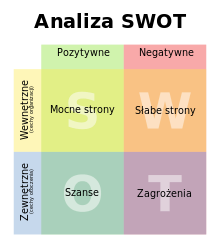 Źródło: Jak wspomagać pracę szkoły? Poradnik dla pracowników instytucji systemu wspomagania Zeszyt 1 Założenia nowego systemu doskonalenia nauczycieli ORE 2015 Warszawa.